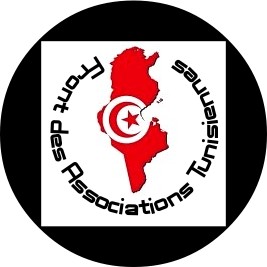 Date : 10 Avril 2011Lieu : Gouvernorat de KasserineParticipants :Les représentants de : UTIL/CREATIVE/ACIL/GTS/LION’S/AMAL/KHOUTWA/GTLCHER AMIS ET COMPATRIOTES,Le 10 avril 2011, nous avons eu le plaisir et l’honneur de visiter le gouvernorat de Kasserine et de rencontrer les associations locales ainsi que d’autres personnes.Tout d’abord je tiens à saluer les associations locales qui malgré leurs moyens très modestes sont en train de faire un travail de repérage et d’assistance formidable.Nous avons quittés Tunis à 6 heures du matin après nous être rassemblés 1 heure auparavant pour une dernière réunion de coordination.Nous sommes arrivés à la place des martyres au centre de Kasserine à 10 heures du matin, où nous avons été très bien reçus par une délégation des différentes associations et par des citoyens.  A la place des martyres nous avons vu des jeunes chômeurs/diplômes qui étaient en sit-in depuis un mois. Nous avons eu le plaisir de nous mêler à eux et de discuter avec eux de leurs attentes et demandes.  Nous avons ainsi su que quelques-uns ont entamé  une grève de la faim et l’ont suspendue après le discours du Ministre de l’Emploi, donnant une chance au gouvernement pour agir dans le bon sens.Après cela nous avons eu l’honneur de rencontrer le jeune Wael GRAFI qui a été amputé de la jambe droite et a subi une grande opération chirurgicale depuis.  Nous avons été agréablement surpris de savoir que ce jeune de 19 ans a eu son diplôme de technicien en électromécanique après la révolution et après qu’il ait été amputé de sa jambe. C’est vous dire la force de caractère de cette jeunesse oubliée par la précédente horde mafieuse qui régnait sur ce pays.Ensuite nous avons eu une réunion avec les différentes associations et représentants des associations et un cadre de la Banque Tunisienne de Solidarité (BTS) dans le bureau de l’office de développement de la région du centre ouest couvrant les gouvernorats de Kasserine, Sidi Bouzid et Kairouan et nous avons discuté de la situation des trois régions et des projets dont les études ont été réalisés et en attente de réalisation.Par  la suite nous avons eu un déjeuner/réunion avec les membres de l’association AMAL pour discuter de la situation globale du gouvernorat et de leurs besoins urgents. Par la même occasion, ils ont confirmé leur complète adhésion au Front des Associations Tunisiennes que nous tenons à lancer de Kasserine et qui sera LA CHARTE COLLECTIVE DES ASSOCIATIONS TUNISIENNES et dont le texte sera écrit en concertation avec toutes les associations.Après le déjeuner nous avons visités l’association SABASSEB destinée aux handicapés et non-voyant et dont le local a été SACCAGE et PILLE  pendant la révolution. Tout a été volé, même les cuvettes des toilettes, qui d’ailleurs sont fermées depuis ce jour-là.Et enfin, nous avons visité une région en dehors de Kasserine, à une cinquantaine de kilomètres où nous avons visité des familles qui vivent dans une situation que j’ai du mal à décrire. Vous trouverez quelques vidéos de cette région sur la page Facebook FRONT DES ASSOCIATIONS TUNISIENNESNous sollicitons l’assistance de toutes les associations Tunisiennes, et à tous les volontaires (citoyens, e,treprise…) pour se joindre aux convois que nous tenons à lancer de plusieurs gouvernorats (Sousse, Sfax, Monastir et j’espère d’autres).Les besoins sont comme suit :D’une façon générale :Le programme sera comme suit :-Départ de Tunis très tôt le samedi 3 avril 2011 (4 heures du matin)-Arrivée à Kasserine, il y’aura une réunion de coordination et répartition des équipes :Equipe 1/La préparations des gift boxes et des aides Equipe 2/ Nettoyage des rues et ramassage des saletés, nettoyages des établissements publiques Equipe 3/ Organisation du concert et de la conférence prévus dans le centre culturel (750 personnes)Equipe 4/ Composition des équipes de 3 personnes (femmes et hommes) pour le porte à porteEquipe 5/ Equipe de peinture des trottoirs de la route principaleEquipe 6/ Convois médicaux et humanitaires vers les zones retranchées pour distribution des aides humanitaires et consultations médicales nécessaires des hommes, femmes et enfants.Equipe 7/ Installation des équipes médicales à l’hôpital de Kasserine et le petit hôpital de campagne du village de Kamour et création d’une équipe médicale mobile, hommes et femmes, pour les zones retranchées et les cas exceptionnels.POUR L’ORGANISATION DE CET EVENEMENT NOUS AVONS BESOINS DE :1/ BUS pour le transport des volontaires2/ Camions pour le transport des aides3/ Matériel de concert (sono, micros, etc… ) pour le concert musical4/ Rappeurs et artistes engagés pour la soirée musicale5/ Conférenciers pour séminaire d’éveil politiqueQUE TOUTE ASSOCIATION OU PERSONNE DESIREUSE DE PRENDRE EN CHARGE OU CONTRIBUER A UN ARTICLE OU ENSEMBLE D’ARTICLES ME LE CONFIRME PAR RETOUR D’EMAIL SUR L’ADRESSE SUIVANTEfrontassociationstunisiennes@topnet.tnNB :1/ JE TIENS A PRECISER QU’ ETANT DES ASSOCIATIONS EN CONSTITUTION, NE POUVANT DONC PAS RECEVOIR DE  DONS D’ARGENTS, NOUS SOUHAITERIONS AVOIR DES AIDES EN NATURE.2/ NOUS VOUDRONS SI POSSIBLE QUE NOUS ACHETIONS TOUT NOS BESOINS EN NOURRITURE, BREUVAGES, ETC… AUPRES DES COMMERCANTS LOCAUX3/ QUE TOUS LE MONDE PREVOIT DES SACS DE COUCHAGES OU AUTRE MOYEN POUR LA NUIT4/ TOUTE PERSONNE EST LIBRE DE PASSER LA NUIT DANS LES HOTELS DE LA VILLE A SES FRAIS APRES AVOIR INFORME LES COMITES DE COORDINATION5/ « LA MAJORITE SILENCIEUSE DE KASSERINE » VEUT ORGANISER UN RASSEMBLEMENT  PACIFIQUE LE DIMANCHE 17 AVRIL CONTRE L’EXTREMISME ET POUR LA POURSUITE DE LA TRANSITION DANS LE CALME ET NE PAS CEDER AU CHANTAGE DES PARTIES QUI FONT TOUT POUR BLOQUER LE PROCESSUS.5/ LE PROGRAMME PEUT SUBIR QUELQUES CHANGEMENTS QUI VOUS SERONT COMUNIQUES A TEMPSVIVE LA TUNISIE, VIVE A REPUBLIQUE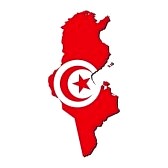 Vêtements, chaussures et autres, pour personnes de tous âges.Tous ustensiles de cuisines même usagés (casseroles, marmites, couscoussiers, verres,  assiettes, couverts, etc…)Matelas et couverturesMatériaux de constructionPeinture pour bâtiment (intérieure et extérieure)Nécessaire pour électricité (fourreautage, câble électrique, etc…)Produits alimentaires :CouscousSemouleChorbaCaféTheSucreHuile végétaleTomate concentréeHarissaSelSavon vertFarine (de préférence des sacs de 50 kilos)Javel et tous autres produits de nettoyageLait concentre.Un ordinateur portable (pour Wael GRAFI) même usagé1 Pompe-moteur pour un puits, fonctionnant au diesel5 fauteuils roulantsBiberonsLait pour bébéBrosses à dentDraps de bainMobylettes avec remorqueLots de médicaments (générique, diabétique, tension, pédiatrique, etc…)ASSOCIATION SABASSEB pour handicapés et non-voyants02 Tables de massage pour rééducation5 tables et 30 chaises pour les enfantsUn ordinateur spécial pour non voyantUn ordinateur normal+imprimante4 cuvettes pour handicapés avec accessoires1 Mini chaine stéréo2 à 4 machines à coudre pour le cuir (formation au travail artisanal) Fourniture scolaire (papier dessin, crayons de couleurs, gouache, livres pour aveugle, etc…).ECOLE PRIMAIRE « ZATLI »Batteries pour panneau solaires (assad solar)Pour la cantine, 5 tables et 30 chaisesfenêtres avec volets et 1 porte (de Mellassine)Ballons et objets de loisir (non électrique)Livres parascolaires tous niveauxUN NOUVEAU DRAPEAU TUNISIEN pour la cour de l’écolePeinture blanche, tubes néons pour le réfectoireAssiettes, verres,  Armoire pour le réfectoire pour la conservation des aliments